                    ҠАРАР                                                                     ПОСТАНОВЛЕНИЕ   «25» октябрь 2022 й                   №35                           «25» октября 2022 гО присвоении адреса объекту адресацииРуководствуясь Федеральным законом от 06.10.2003 № 131-ФЗ "Об общих принципах организации местного самоуправления в Российской Федерации", Федеральным законом от 28.12.2013 № 443-ФЗ "О федеральной информационной адресной системе и о внесении изменений в Федеральный закон "Об общих принципах организации местного самоуправления в Российской Федерации", Правилами присвоения, изменения и аннулирования адресов, утвержденными Постановлением Правительства Российской Федерации от 19.11.2014 № 1221  ПОСТАНОВЛЯЮ:Присвоить объекту адресации – земельному участку, общей площадью 2929 кв.м., с кадастровым номером 02:53:110101:ЗУ1 следующий адрес: Российская Федерация, Республика Башкортостан, Шаранский муниципальный район, сельское поселение Акбарисовский сельсовет, деревня Мещерево, улица Центральная, дом 61.Контроль за исполнением настоящего Постановления оставляю за собой.И.о.главы сельского поселения       				Г.М.ФахрисламоваБашкортостан РеспубликаһыШаран районымуниципаль районыныңАкбарыс ауыл Советыауыл биләмәһе ХакимиәтеАкбарыс ауылы, тел.(34769) 2-33-87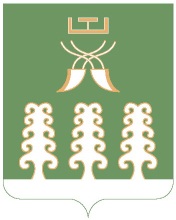 Республика БашкортостанАдминистрация сельского поселенияАкбарисовский сельсоветмуниципального районаШаранский районс. Акбарисово тел.(34769) 2-33-87